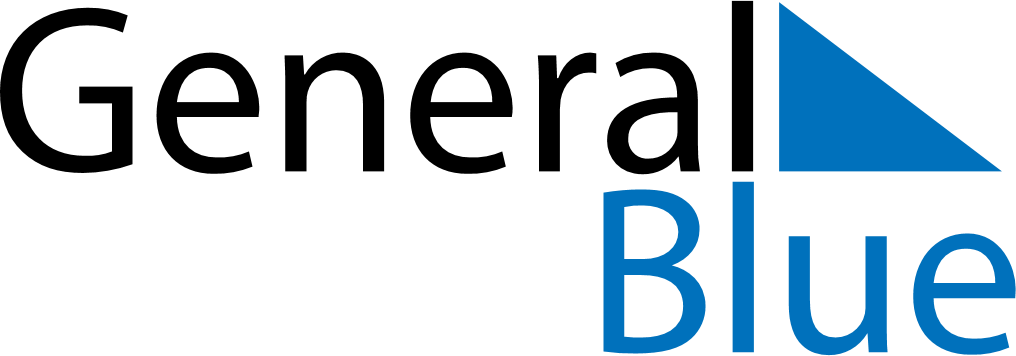 August 2022August 2022August 2022BrazilBrazilMondayTuesdayWednesdayThursdayFridaySaturdaySunday1234567891011121314Father’s Day1516171819202122232425262728293031